Ochrana osobných údajovZásady spracovania osobných údajovJa Klaudia Hunková si veľmi vážim Vašu dôveru spočívajúcu v poskytovaní osobných údajov a preto moja firma ADEWIS s.r.o., IČO:47 737 841 spracováva a chráni Vaše osobné údaje podľa platnej legislatívy vrátane nariadenia GDPR.Svoje osobné údaje nám zverujete, pokiaľ ste záujemcom o naše služby, zákazníkom, odberateľom noviniek alebo návštevníkom našich webových stránok: www.tantra-shakti.sk  a prípadne našich ďalších webov a to či nám svoje osobné údaje poskytujete akoukoľvek cestou (osobne, telefonicky, elektronickou poštou, písomne atď.)Zoznámte sa prosím s ochranou osobných údajov, zásadami a právami, ktoré máte:Ktoré Vaše osobné údaje spracovávame a za akým účelom?Aby sme Vám mohli e-mailom zasielať aktuálne novinky a ďalšie zaujímavé informácie súvisiace s činnosťou nášho tantrického štúdia Tantra Shakti potrebujeme Vašu e-mailovú adresu. Oceníme tiež ak nám ako nepovinný údaj oznámite aj svoje meno a pohlavie. Naše e-maily Vám máme záujem posielať iba pokiaľ o ne máte záujem. Pokiaľ budete chcieť posielanie e-mailov ukončiť, môžete tak urobiť kedykoľvek kliknutím na tlačidlo „odhlásiť“ nachádzajúce sa v päte každého e-mailu, ktorý od nás dostanete.(Ak ste alebo ak budete našim zákazníkom, posielame alebo Vám budeme posielať naše e-maily na základe oprávneného záujmu, pretože predpokladáme, že Vás informácie od nás zaujímajú. Za zákazníkov považujem všetkých, ktorý od nás odobrali službu alebo produkt určitej hodnoty a to aj v prípade pokiaľ boli produkt alebo služba poskytnuté zdarma. Ide napríklad o vloženie Vašej e-mailovej adresy na našich webových stránkach. Pokiaľ nie ste našim zákazníkom, posielame Vám e-maily na základe Vášho súhlasu.)V obidvoch prípadoch môžete kedykoľvek ukončiť odber našich e-mailov kliknutím na odhlasovacie tlačidlo v každom zaslanom e-maily.Pokiaľ sa rozhodnete zúčastniť niektorého z našich kurzov, prípadne si u nás objednať iný produkt alebo službu, budeme od Vás potrebovať: meno, priezvisko, dátum narodenia, e-mailovú adresu a v niektorých prípadoch aj telefónne číslo.Pri kurzoch budeme radi ak nám nad rámec vyššie uvedených povinných údajov poskytnete tiež tieto nepovinné údaje: Vaše skúsenosti s podobnými kurzami, povolanie a niekedy aj adresu bydliska. Tieto informácie nám pomôžu ešte lepšie pre Vás pripraviť kurzy podľa Vašich individuálnych potrieb a kurz Vám tak môže priniesť ešte väčší úžitok.Vedenie účtovníctva.Ak ste našimi zákazníkmi, Vaše osobné údaje (fakturačné údaje) potrebujeme aby sme vyhoveli zákonnej povinnosti pre vystavovanie a evidenciu účtovných dokladov.CookiesPokiaľ vstúpite na naše webové stránky, zaznamená sa Vaša IP adresa, a pokiaľ máte vo svojom prehliadači povolené údaje cookies, zaznamenávajú sa s ich pomocou údaje o Vami navštívených stránkach. Na našich webových stránkach používame službu Google Analytics, podrobnosti o nej nájdete priamo na stránkach spoločnosti Google. Pre ponuku našich služieb využívame aj reklamu na sociálnych sieťach, kde však nejde priamo o spracovanie Vašich osobných údajov, iba sa Vám môže naša reklama zobrazovať, pokiaľ ste predtým napríklad navštívili naše webové stránky.Pokiaľ pre spracovanie niektorých osobných údajov pre konkrétne účely spracovanie musíme mať Váš súhlas, tak takéto údaje k danému účelu spracovávame iba s Vašim súhlasom. Naše webové stránky je možné prechádzať tiež v režime, ktorý neumožňuje zbieranie osobných údajov. Používanie Cookies môžete/nemusíte na svojom zariadení povoliť. Vaše osobné údaje si ponechávame počas premlčacej doby, pokiaľ zákon nestanoví dlhšiu dobi uchovania, alebo sme v konkrétnych prípadoch neuviedli inak.Kto je správca Vašich osobných údajov?ADEWIS s.r.o.IČO: 47 737 841, so sídlom: Rastislavova 388,  951 41 LužiankyJediným spoločníkom (majiteľom) firmy je Ing. Klaudia Hunková (ďalej len “Správca”)Spoločnosť je zapísaná  v OR SR Nitra odd.Sro,vl.č.37246/NSprávca určuje ako budú osobné údaje spracovávané, za akým účelom a po akú dlhú dobu, a vyberá prípadne ďalších spracovateľov, ktorý mu v spracovaní pomáhajú.Pokiaľ sa na nás ako na správcu budete chcieť v priebehu spracovanie s čímkoľvek obrátiť kontaktujte nás prosím:kontaktná osoba: Klaudia Hunkovákorešpondenčná adresa: Rastislavova 388, 951 41 Lužiankykontaktný telefón: +421 907 502 781kontaktný e-mail: klaudia.hunkova@gmail.comZabezpečenie a ochrane osobných údajovOsobné údaje chránime pomocou moderných technológií, ktoré zodpovedajú vysokému stupňu technického rozvoja. Chránime ich ako keby boli naše vlastné. Prijali sme a udržujeme takmer všetky možné (aktuálne známe) technické a organizačné opatrenia, ktoré zamedzujú zneužitiu, poškodeniu alebo zničeniu Vašich osobných údajov.Prístup tretích strán k osobným údajomK Vašim osobným údajom majú prístup naši dôsledne vybraný zamestnanci a spolupracovníci.Ďalej sa môže jednať o spoluprácu účtovnú, finančné inštitúcie, poskytovateľov dátových úložísk a softwarových aplikácií, prepravcov tovaru, spolupracujúce fyzické aj právnické osoby zabezpečujúce správu webov  a softwarových aplikácií alebo vykonávajúce pre nás technické, organizačné, prevádzkové, administratívne, logistické, prípadne Ďalšie kategórie činností.So spracovateľmi uzatvárame zmluvy, v ktorých je dojednané plnenie povinností v oblasti ochrany osobných údajov tak, aby Vaše údaje zostali v bezpečí. Všetci prípadní nami používaní globálni poskytovatelia technológií (dátové úložiská, sociálne siete, software apod.), s ktorými nie je technicky možné uzatvoriť samostatnú písomnú spracovateľskú zmluvu, sú zaviazaní plniť všetky požiadavky GDPR na svojej strane a plna sa zaväzuje k ochrane všetkých osobných údajov užívateľov vrátane nami spravovaných.Vo výnimočných prípadoch sme povinný osobné údaje sprístupniť aj príslušným správnym orgánom, pokiaľ nám takúto povinnosť ukladá zákon (t.j. najmä v prípade vykonávania kontroly, pri ktorej je daný organ oprávnený predloženie osobných údajov vyžadovať).Je možné, že sa v budúcnosti rozhodneme využiť ďalšie aplikácie či spracovateľov pre uľahčenie a skvalitnenie spracovanie. Sľubujeme Vám však, že v takomto prípade pri výbere budeme na spracovateľa klásť minimálne rovnaké nároky na zabezpečenie a kvalitu spracovanie ako na seba.Spracovanie našich dát prebieha výhradne na území Európskej únie.Vaše práva v súvislosti s ochranou osobných údajovV súvislosti s ochranou osobných údajov máte mnoho práv. Pokiaľ budete mať záujem niektoré z týchto práv využiť, kontaktujte nás prosím prostredníctvom e-mailu: klaudia.hunkova@gmail.comMáte právo na informácie, ktoré je plnené už touto informačnou stránkou so zásadami spracovanie osobných údajov.Vďaka právu na prístup nás môžete kedykoľvek vyzvať a my Vám doložíme v lehote 30 dní, aké Vaše osobné údaje spracovávame a prečo.Pokiaľ sa u Vás niečo zmení alebo považujete svoje osobné údaje za neaktuálne alebo neúplné, máte právo na doplnenie a zmenu osobných údajov.Právo na obmedzenie spracovania môžete využiť, pokiaľ sa domnievate, že spracúvame Vaše nepresné údaje, domnievate sa, že prevádzame spracovanie nezákonne ale nechcete všetky údaje zmazať alebo pokiaľ ste vzniesli námietku proti spracovanie. Obmedziť môžete rozsah osobných údajov alebo účel spracovanie. (napr. odhlásením z newsletter obmedzujete účel spracovania pre zasielanie obchodných oznámení).Právo na prenositeľnosť – pokiaľ by ste chceli svoje osobné údaje vziať a preniesť k niekomu inému, budeme postupovať rovnako ako pri využití práva na prístup – iba s tým rozdielom, že Vám informácie dodáme v strojovo čitateľnej podobe. Tu potrebujeme minimálne 30dní.Právo na výmaz (byť zabudnutý) – Vašim ďalším právom je právo na výmaz (byť zabudnutý). Pokiaľ si budete priať, máte na to právo. V takomto prípade vymažeme všetky Vaše osobné údaje z nášho systému aj zo systémov všetkých čiastkových spracovateľov a záloh. Na zabezpečenie práva na výmaz potrebujeme 30dní. V niektorých prípadoch sme viazaný zákonom a musíme evidovať vystavené daňové doklady po dobu stanovenú zákonom. V tomto prípade zmažeme všetky také osobné údaje, ktoré nie sú viazané iným zákonom.Sťažnosť na Úrade na ochranu osobných údajov – pokiaľ máte pocit, že s Vašimi údajmi nezaobchádzame v súlade so zákonom, máte právo sa so svojou sťažnosťou obrátiť na Úrad na ochrane osobných údajov. Budeme ale veľmi radi pokiaľ budete o tomto podozrení informovať najskôr nás, aby sme mohli v tejto veci niečo urobiť a prípadné pochybenie napraviť. Tu potrebujeme minimálne 30dní.Mlčanlivosť – dovoľujeme si Vás ubezpečiť, že naši zamestnanci a spolupracovníci, ktorí budú spracúvať Vaše osobné údaje sú povinní zachovávať mlčanlivosť a osobných údajoch a o bezpečnostných opatreniach, ktorých zverejnenie by ohrozilo bezpečnosť Vašich osobných údajov. Táto mlčanlivosť pritom trvá aj po skončení záväzkových vzťahov s nami. Bez Vášho súhlasu nebudú Vaše osobné údaje vydané žiadnej inej tretej strane.Tieto naše zásady spracovanie osobných údajov platia od 25.5.2018 a nahradzujú predchádzajúcu Ochranu osobných údajov.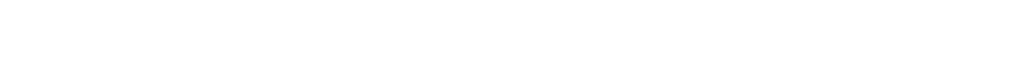 